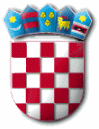 Na temelju članka 20. Zakona o službenicima i namještenicima u lokalnoj i područnoj (regionalnoj) samoupravi („Narodne novine“ broj 86/08, 61/11 i 4/18) pročelnica Jedinstvenog upravnog odjela donosiODLUKUo imenovanju  Povjerenstva za provedbu oglasaČlanak 1.Ovom Odlukom osniva se Povjerenstvo za provedbu oglasa (u daljnjem tekstu: Povjerenstvo) za prijam u službu na određeno vrijeme referenta za pisarnicu i pismohranu u Jedinstveni upravni odjel Općine Punat.Članak 2.Povjerenstvo obavlja sljedeće poslove:utvrđuje koje su prijave na oglas pravodobne i potpune;utvrđuje listu kandidata prijavljenih na oglas koji ispunjavaju formalne uvjete propisane oglasom;kandidate s liste poziva na prethodnu provjeru znanja i sposobnosti;provodi postupak provjere znanja i sposobnosti;podnosi izvješće o provedenom postupku, uz koje prilaže rang-listu kandidata s obzirom na rezultate provedene provjere znanja i sposobnosti.Članak 3.	Za članove Povjerenstva imenuju se:Ivana Svetec, predsjednicaBiserka Lukić, članicaElfrida Mahulja, članicaČlanak 4.Prilikom obavljanja poslova iz članka 2. ove Odluke Povjerenstvo je obvezno pridržavati se odredbi Zakona o službenicima i namještenicima u lokalnoj i područnoj (regionalnoj) samoupravi.Članak 5.Ova Odluka stupa na snagu danom donošenja.	                 PROČELNICA                      Nataša Kleković,dipl.iur.R E P U B L I K A   H R V A T S K APRIMORSKO – GORANSKA ŽUPANIJAOPĆINA PUNATJEDINSTVENI UPRAVNI ODJELKLASA: 112-03/18-01/1URBROJ:2142-02-03/1-18-2Punat, 6. lipnja 2018. godine